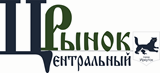 Муниципальное унитарное предприятие «Центральный рынок» г. Иркутскапротокол о признании продажи имущества на аукционе несостоявшейсяг. Иркутск                                                                                                     11 июля 2018 года1. Организатор аукциона (продавец):  Муниципальное унитарное предприятие «Центральный рынок»  г. Иркутска.      Адрес: 664003, Иркутская область, г. Иркутск, ул. Чехова, 22. Тел. 8 (3952) 24-33-98.  Основание: 1) Распоряжение Комитета по управлению муниципальным имуществом администрации города Иркутска от 15.05.2018 г. № 504-02-947/18.Информационное сообщение о проведении открытого аукциона по продаже имущества было размещено на официальном сайте Российской Федерации для размещения информации о проведении торгов www.torgi.gov.ru 14 июня 2018 года (Информационное сообщение № 140618/7188308/01).      2. Сведения о комиссии: На заседании комиссии присутствовали:Председатель комиссии – В.Н. БогдановаЧлены комиссии: А.А. Арский, А.В. Волченкова;Секретарь комиссии – О.А. Иванова.  Комиссия правомочна осуществлять свои функции.3. Предмет аукциона - транспортное средство: марка, модель – ГАЗ-3302тип – грузовой бортовойгод выпуска – 2011государственный номер – Е 201 ХК 38идентификационный номер – Х96330200В2458276кузов № - 330200В0654220мощность двигателя, л.с. (кВт) – 120 (88,3)тип двигателя, объем – дизельный, 2781 см³трансмиссия – механическаятехническое состояние: удовлетворительноефизический износ: 50%дефекты: - по периметру кузова – царапины, сколы (выбоины), отслоение и потускнение (потеря глянца) лакокрасочного покрытия- салон – потертости, царапины, следы загрязнения- основные агрегаты транспортного средства (двигатель, коробка передач), а также подвеска находятся в удовлетворительном техническом состоянии.Начальная цена продажи: 330 000,00 (триста тридцать тысяч) рублей.Шаг аукциона: 6 600,00 (шесть тысяч шестьсот) рублей.Размер задатка: 66 000,00 (шестьдесят шесть тысяч) рублей.4. Результаты заседания комиссии:В ходе заседания комиссии установлено, что на момент окончания подачи заявок, предложений - 10 июля 2018 года 09.00 часов по местному времени ни одной заявки на участие в аукционе подано не было, в связи с чем аукцион признается несостоявшимся.Подписи членов комиссии, присутствующих на заседании:Председатель комиссии____________________ В.Н. БогдановаЧлены комиссии:                              ____________________ А.А. Арский____________________ А.В. ВолченковаСекретарь комиссии:____________________  О.А. Иванова